Solving Equations – Solving with Perimeter questions	Name: ________________Determine the value of x in each case. Show your work.Solving Equations – Solving with Area models (practice)	Name: _____________

Determine the value of x in each case. Show your work.ANSWERSPerimeter QuestionsArea Questions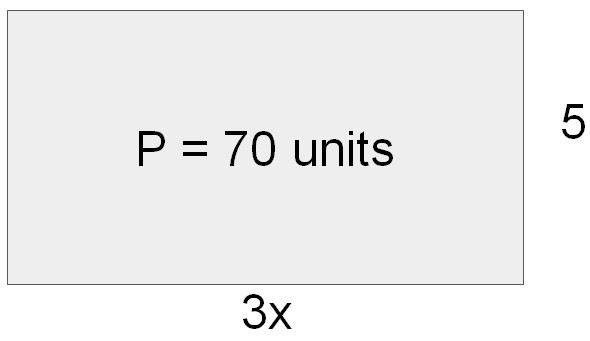 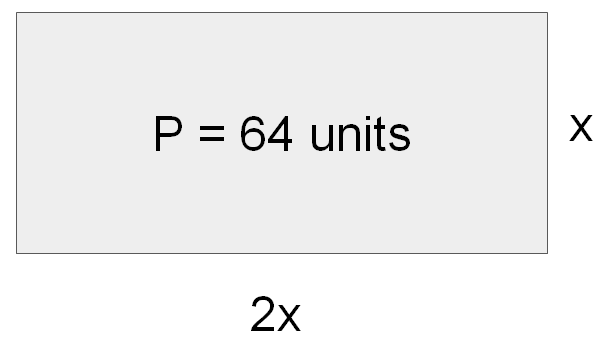 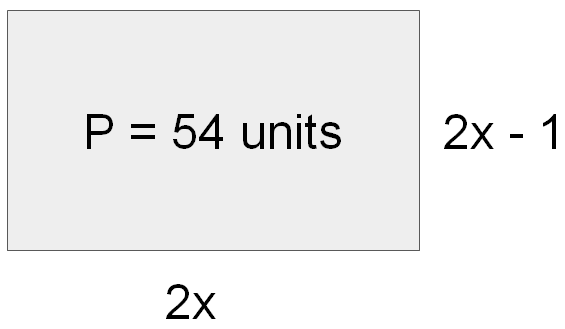 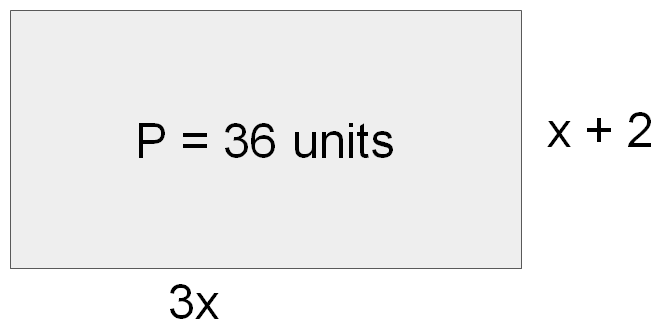 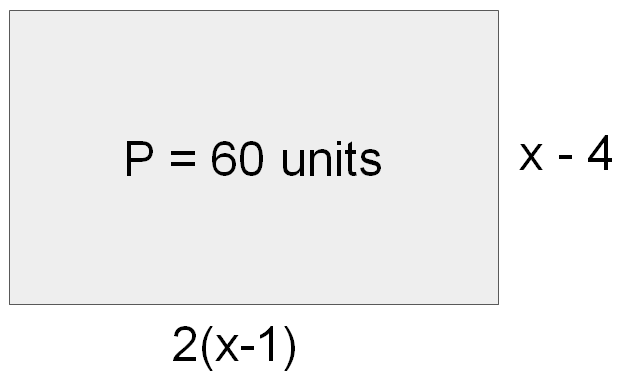 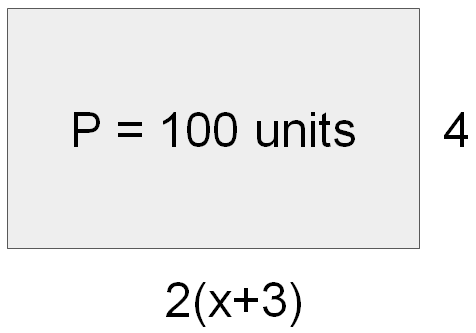 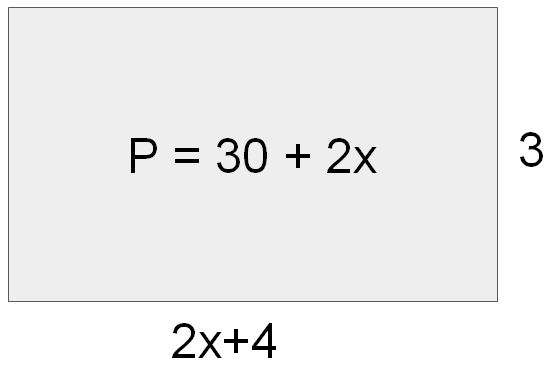 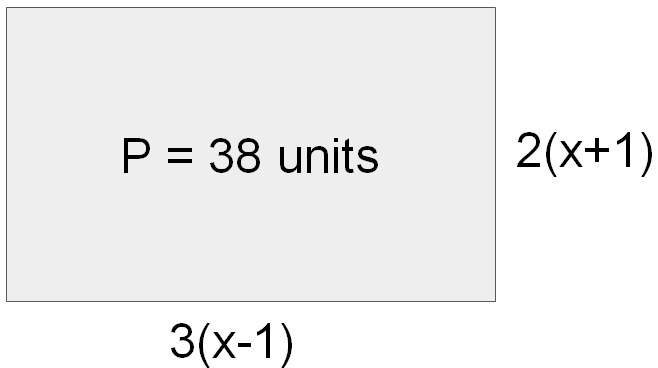 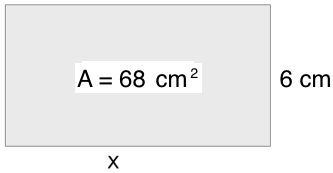 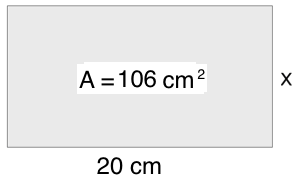 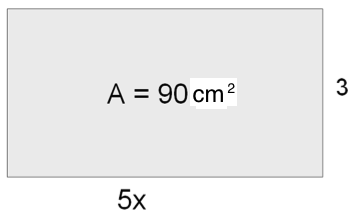 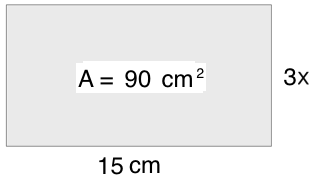 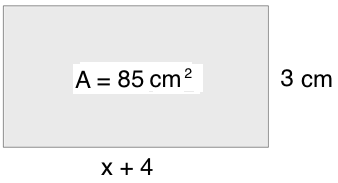 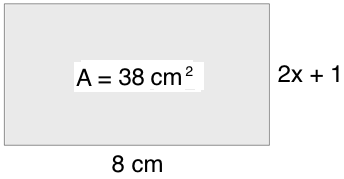 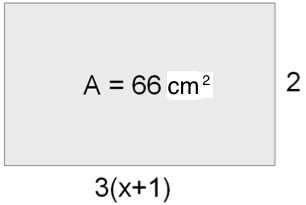 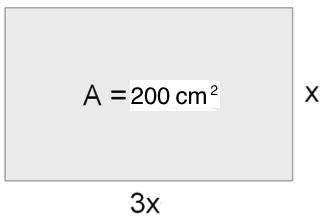 1. x = 102. x = 10.73. x = 74. x = 45. x = 126. x = 207. x = 88. x = 41. x = 11.32. x = 5.33. x = 64. x = 25. x = 24.36. x = 1.97. x = 108. x = 8.2